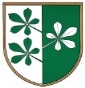 OBČINA KIDRIČEVOOdbor za družbene dejavnostiKopališka ul. 142325 KidričevoŠtev. 007-14/2007-16						Dne  13.3.2024Na podlagi 3. člena Zakona o zavodih (Uradni list RS, št. 12/91, Uradni list RS/I, št, 17/91 - ZUDE, Uradni list RS, št. 55/92 – ZVDK, 13/93, 66/93, 45/94 – odl. US, 8/96, 31/00 – ZP–L, 36/00 – ZPDZC in 127/06 – ZJZP) in 31. člena Zakona o lekarniški dejavnosti (Uradni list RS, št. 85/16, 77/17, 73/19 in 186/21), 22. člena Statuta Občine Kidričevo (Uradno glasilo slovenskih občin, št. 62/16 in 16/18) ter 54. člena Poslovnika Občinskega sveta Občine Kidričevo (Uradno glasilo slovenskih občin št. 36/17 in 16/18), odbor za družbene dejavnosti predlaga občinskemu svetu Občine Kidričevo, da sprejmeS  K  L  E  POdbor za družbene dejavnosti predlaga občinskemu svetu Občine Kidričevo, da sprejme Odlok o dopolnitvah Odloka o ustanovitvi javnega lekarniškega zavoda Lekarne Ptuj. Ker gre za manj zahtevne dopolnitve odloka, odbor za družbene dejavnosti predlaga, da se Odlok o dopolnitvah Odloka o ustanovitvi javnega lekarniškega zavoda Lekarne Ptuj, sprejme po skrajšanem postopku, kot to določa 78. člen poslovnika. 								Bogdan Potočnik;								predsednik								odbora za družbene dejavnosti